 Да  130-годдзя з Дня нараджэння класіка беларускай літаратуры Максіма Багдановіча ў  Дзяржаўнай установе адукацыі “Барбароўская базавая школа Мазырскага раёна ”  11 снежня   2021 года  прайшло пазакласнае мерапрыемства  па беларускай літаратуры – літаратурная гасцёўня    “ У паэтычным садзе Максіма Багдановіча”.    Вучні падрыхтавалі звесткі пра старонкі жыцця і творчасці М.Багдановіча. З вялікім задавальненнем дзеці прачыталі вершы класіка беларускай літаратуры, а таксама вершы, прысвечаныя М. Багдановічу. Вучні прадэманстравалі свае творчыя здольнасці пры   інсцэніроўцы паэтычных твораў,  паўдзельнічалі ў віктарыне, выказалі свае ўражанні да твораў паэта.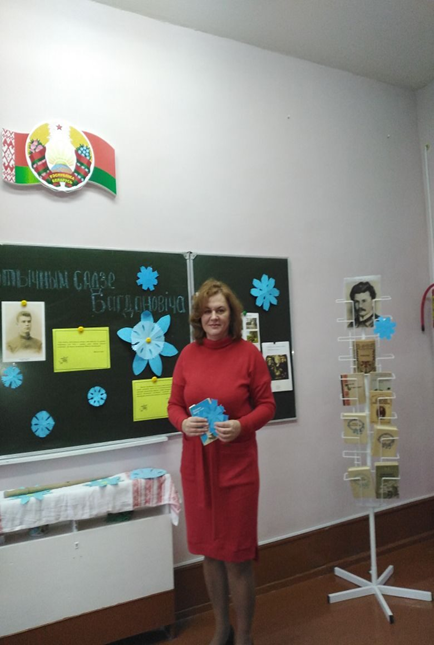 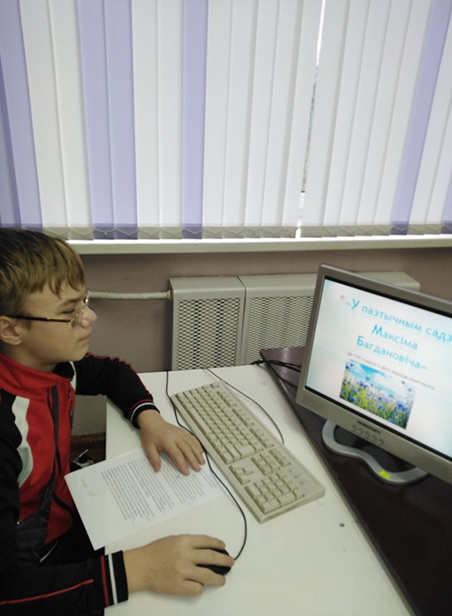 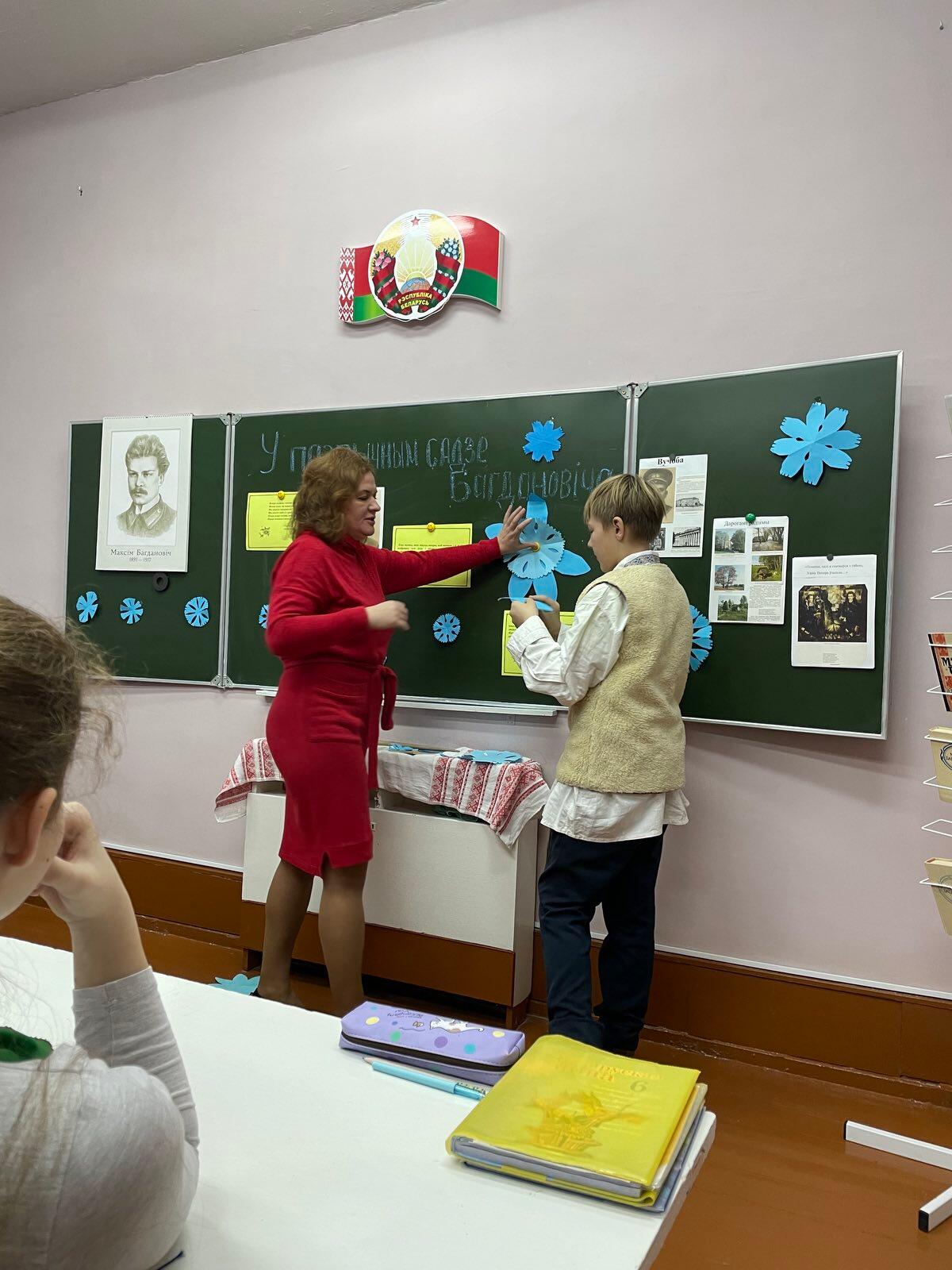 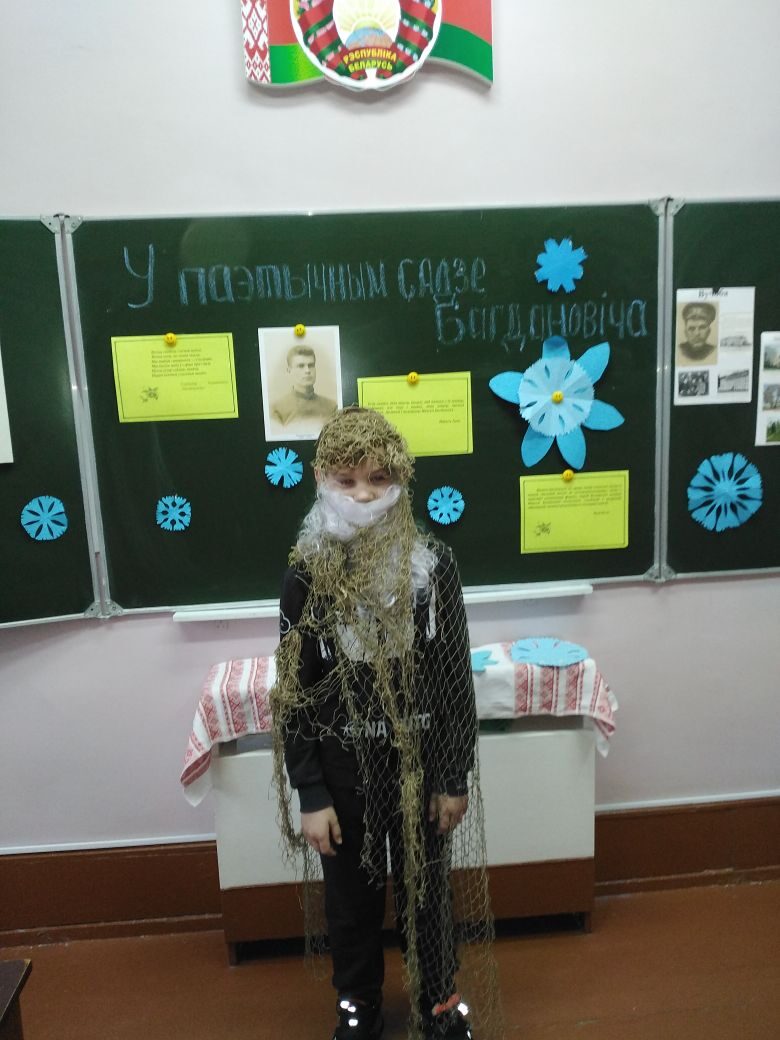 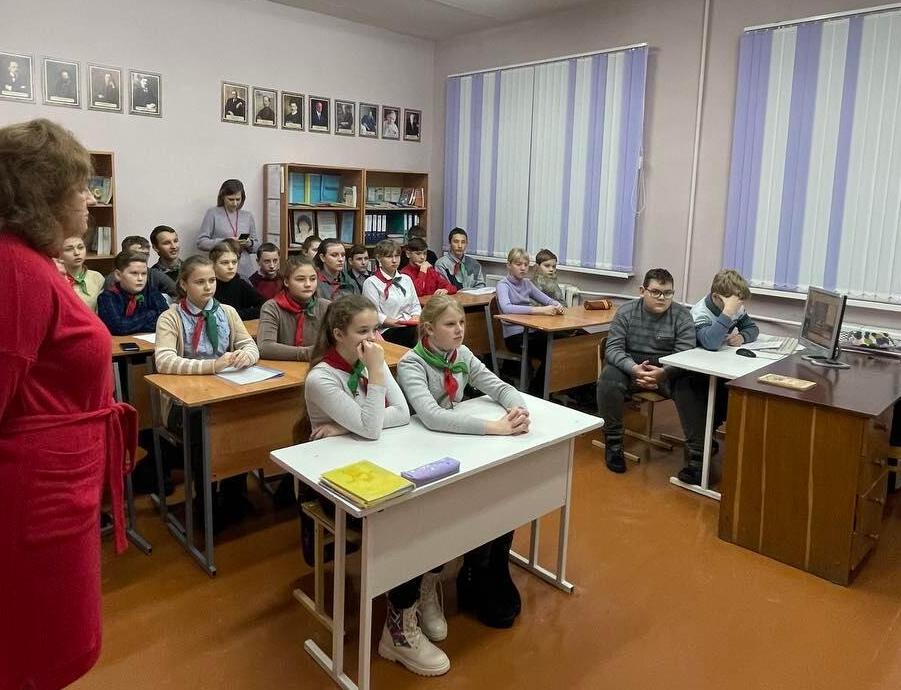 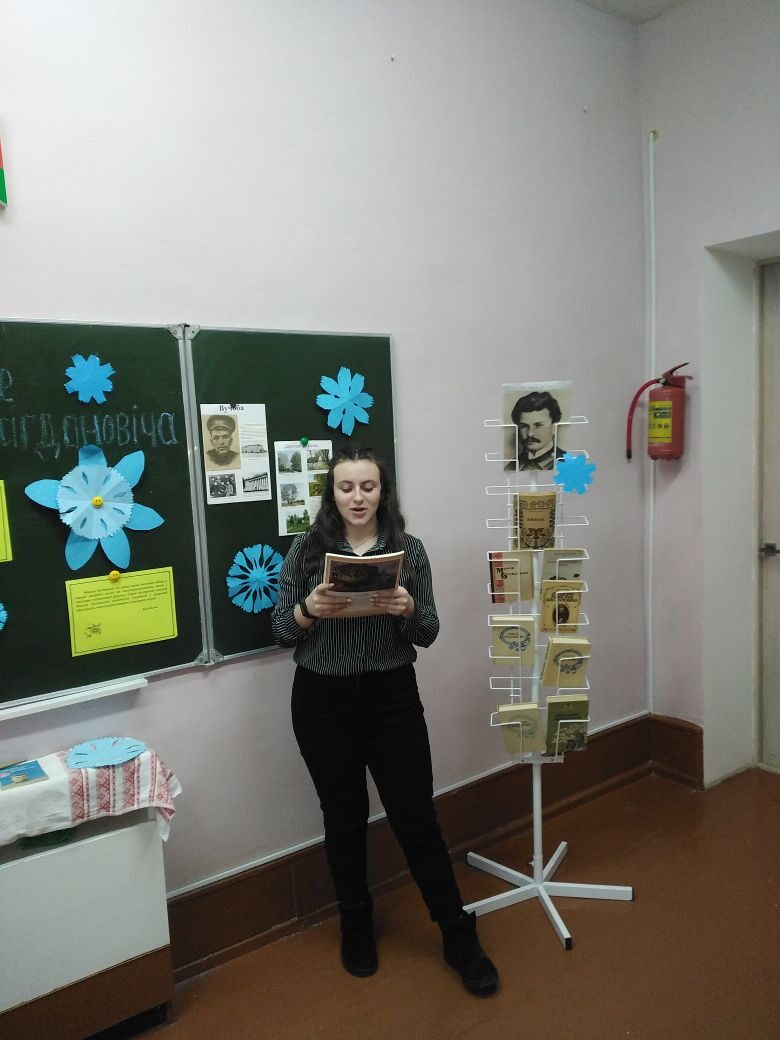 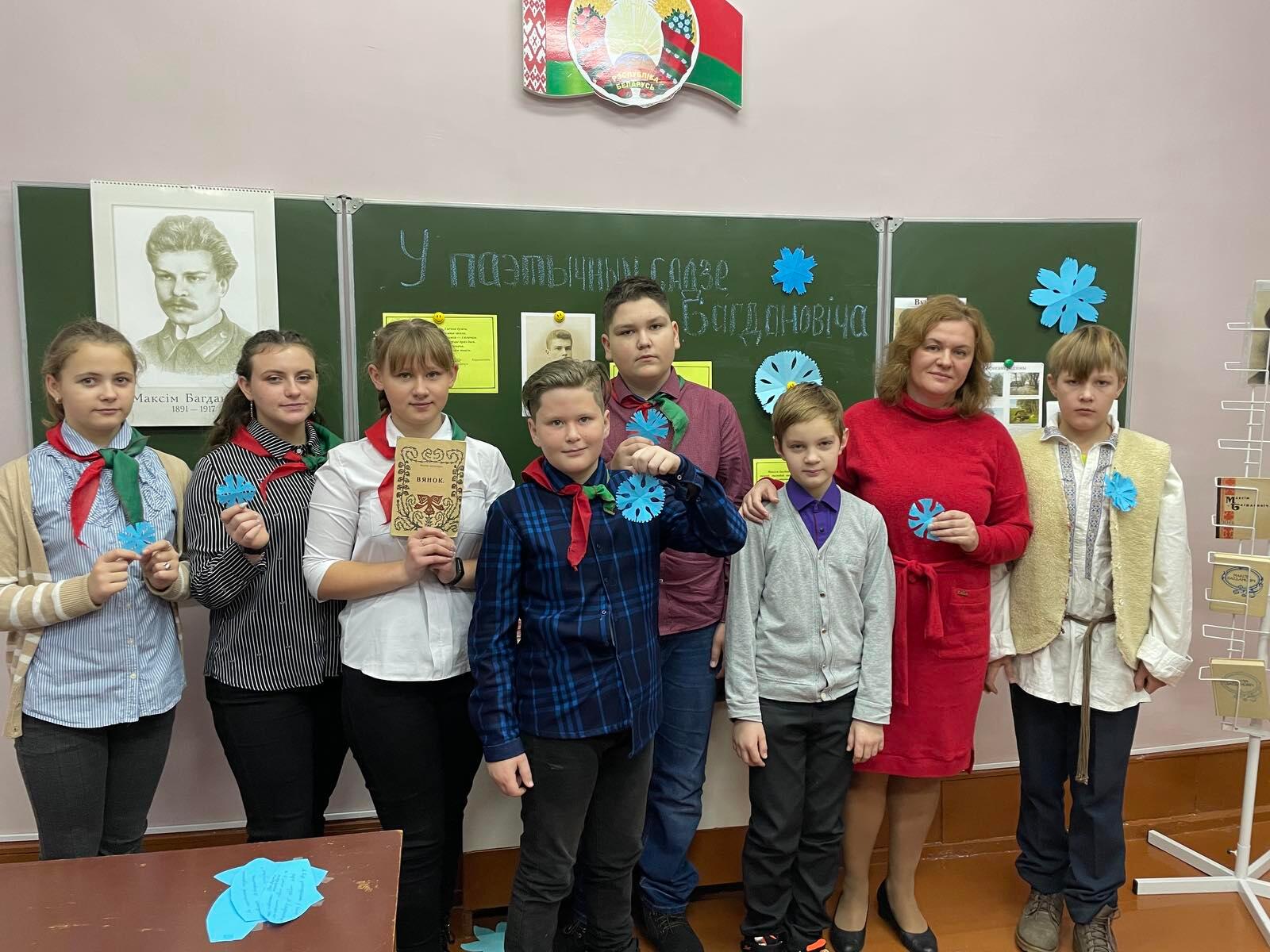 